 Dans un groupe nominal, il y a au moins deux mots : un déterminant et un nom. le chat				des clés D  Nom				  D   Nom! Le mot le plus important du groupe, c’est toujours le nom.
 Mais le groupe nominal est parfois plus long. Il peut y avoir : un ou plusieurs adjectifs : 

- le petit chat		 - la vieille clé  D  Adj.    N			    D  Adj.    N- le beau petit chat		 - la vieille clé  rouillée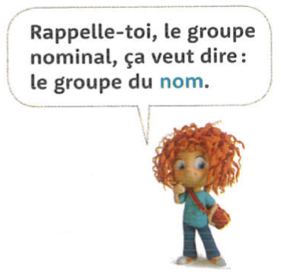    D  Adj.   Adj.   N		    D  Adj.    N	     Adj d’autres mots encore :
 
- le beau petit chat roux de ma grand-mère   D  Adj.   Adj.   N.     Adj.- la vieille clé  rouillée  de la porte de la cabane du jardin   D  Adj.    N	    Adj. Dans un groupe nominal, il y a au moins deux mots : un déterminant et un nom le chat				des clés D  Nom				  D    Nom! Le mot le plus important du groupe, c’est toujours le nom.

 Mais le groupe nominal est parfois plus long. Il peut y avoir : un ou plusieurs adjectifs :

- le petit chat		 - la vieille clé  D  Adj.    N			    D  Adj.    N- le beau petit chat		 - la vieille clé  rouillée   D  Adj.   Adj.   N		    D  Adj.    N	     Adj. d’autres mots encore :

- le beau petit chat roux  de ma grand-mère   D  Adj.   Adj.    N     Adj.- la vieille clé  rouillée  de la porte de la cabane du jardin   D  Adj.    N	    Adj.G. 7Le groupe nominalG. 7Le groupe nominal